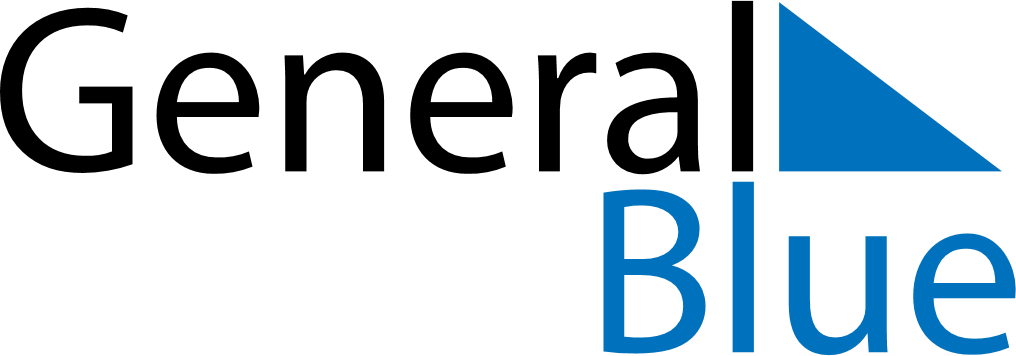 October 2019October 2019October 2019October 2019SerbiaSerbiaSerbiaMondayTuesdayWednesdayThursdayFridaySaturdaySaturdaySunday12345567891011121213Yom Kippur14151617181919202122232425262627World War II Serbian Victims Remembrance Day28293031